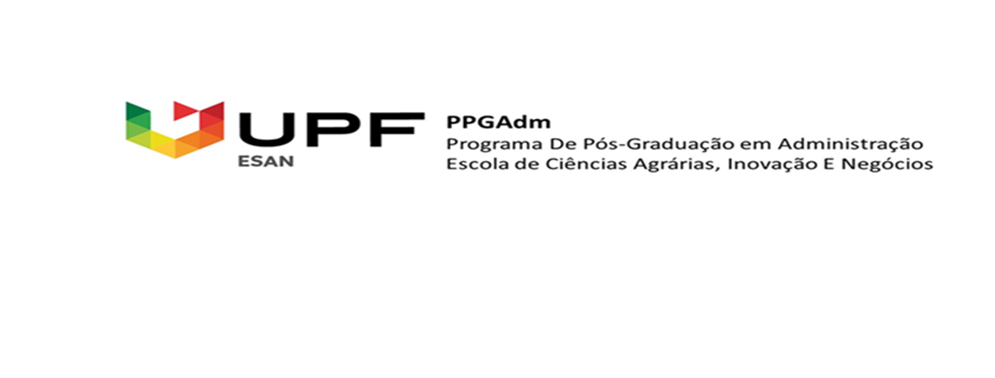 SOLICITAÇÃO DE MATRÍCULA EM DISCIPLINA ISOLADAPROGRAMA DE PÓS-GRADUAÇÃO EM   –     2024/2
Para preenchimento do requerente - obrigatórioEu,_______________________________________ graduação concluída na (nome da IES)___________________, e-mail________________________, telefone:_______________________, domiciliado(a) na  rua_______________________, nº___________________________________, complemento (não há), cidade_______________________________, CEP____________ e nº de matrícula_____________, solicito a minha matrícula na(s) disciplina(s) do Programa de Pós-Graduação em               __________________________________, na condição de aluno em regime especial, relacionada(s) abaixo.Estou ciente que: 
a) tendo efetivado a matrícula, não será aceita a exclusão de qualquer disciplina, após 25% da carga horária ministrada; b) não sendo egresso da UPF, apresentar cópias dos seguintes documentos: diploma de graduação devidamente registrado (frente e verso), RG, CPF, Certidão de Nascimento e/ou Casamento e comprovante de endereço; c) os horários de aulas eventualmente poderão ser alterados, conforme necessidade de afastamento do professor; d) a Divisão de Pós-Graduação, Setor stricto sensu, efetivará a matrícula sem a necessidade do requerente ir presencialmente até a UPF, após entrará em contato com o aluno, pelo e-mail informado neste formulário, confirmando a efetivação da matrícula e enviando o comprovante de matrícula e os quatros boletos para pagamento da(s) disciplina(s).e) é obrigatório o preenchimento das informações solicitadas neste formulário  Passo Fundo, __ de ________ 2024. 
                                                                    ________________________________________________   Assinatura do requerenteDISCIPLINAS OFERECIDAS NO PROGRAMA DE PÓS-GRADUAÇÃO EM ADMINISTRAÇÃO Seleção(marque “x” na opção desejada)Código Nome da DisciplinaCréditosProfessor(a)PGA020Marketing Estratégico02Profa. Dra. Janine Fleith de Medeiros;Profa. Dra. Lisiane Caroline Rodrigues HermesPGA023Seminários de Dissertação 02Prof. Dr. Luiz Fernando Fritz FilhoPGA001Aprendizagem Organizacional02Profa. Dra. Anelise Rebelato MozzatoPGA004Comunicação e Mercado02Profa. Dra. Cassiana Maris Lima Cruz